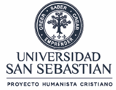 Evaluación 8º BásicoNombre:___________________________________Curso:______ Fecha:     /      /                                                    ¡Mucho éxito!Instrucciones: A partir de todo lo aprendido, escribe un texto a tu elección, considerando lo siguiente:Tema Propósito comunicativoTipo de texto Formato y escritura Título adecuadoPúblico al que va dirigidoLenguaje que vas a utilizar Ortografía y redacción 